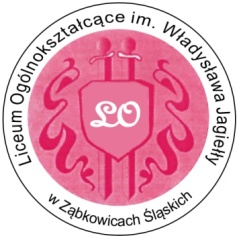 
NUMER PESEL……………………….(pieczęć szkoły podstawowej)PODANIE  o przyjęcie do szkoły ponadpodstawowejDyrektorLiceum Ogólnokształcącegoul. Powstańców Warszawy 8 c57–200 Ząbkowice ŚląskieDane osobowe kandydata do szkoły:Imiona, nazwisko: …………………………………………………………………………………………....Imiona i nazwiska rodziców/opiekunów prawnych: ………………………………………….......................Data i miejsce urodzenia: …………………………………………………………………………………….(dzień, miesiąc, rok, miejscowość)Adres zamieszkania: …………………………………………………………………………………………(kod pocztowy, miejscowość, gmina, województwo, ulica, nr domu / nr mieszkania)..........................................................................................................................................................................Telefon kontaktowy kandydata ................................Telefon kontaktowy rodzica/opiekuna……………….II. Proszę o przyjęcie mnie do klasy pierwszej o profilu:III. Uczniowie liceum uczą się dwóch różnych języków obcych. Wiodącym jest język angielski lub niemiecki. Drugim językiem może być: angielski, niemiecki, francuski, rosyjski. W przypadku wyboru jako wiodącego języka niemieckiego, drugim obowiązkowym do realizacji jest angielski. Konieczne jest zaznaczenie dwóch wariantów drugiego języka.Wybieram drugi  język obcy(pierwszy wybór):Wybieram drugi  język obcy(drugi wybór):V. Informacja o uczniu skierowana do przyszłego wychowawcy i pedagoga szkoły ponadpodstawowejJakie zainteresowania rozwijałeś/rozwijałaś w okresie nauki w szkole podstawowej(Twoje osiągnięcia w konkursach, inne zainteresowania i pasje)?.............................................................................................................................................................................…………………………………………………………………………………………………………………..………………………………………						                                                         (podpis ucznia  )	…………………………………….				…………………………………………………..                   /miejscowość, data /                                                                        /podpis rodziców / prawnych opiekunów//VI. Załączniki:VII. Wyniki rekrutacji (wypełnia komisja):VII.  Decyzja Szkolnej Komisji Rekrutacyjno–Kwalifikacyjnej (wypełnia komisja):Szkolna Komisja Rekrutacyjno–Kwalifikacyjna postanowiła przyjąć / nie przyjąć ucznia…………………………………………	……………………………………………….                                             ….………………………(pieczęć szkoły ponadpodstawowej)	(podpis przewodniczącego komisji rekrutacyjnej)	(data)Wypełnia szkoła ponadpodstawowa w przypadku negatywnej decyzji…………………………………………………	przekazuje dokumentację ucznia.(pieczęć szkoły)……………………………….…………………		…………………….…………………………….. (data i podpis osoby wydającej dokumenty)			(podpis osoby odbierającej - rodzice, prawni opiekunowieKLAUZULA INFORMACYJNAZgodnie z art. 13 Rozporządzenia Parlamentu Europejskiego i Rady (UE) 2016/679 z dnia 27 kwietnia 2016 r. w sprawie ochrony osób fizycznych w związku z przetwarzaniem danych osobowych i w sprawie swobodnego przepływu takich danych oraz uchylenia dyrektywy 95/46/WE (ogólne rozporządzenie o ochronie danych)  (Dz. U. UE. L. 119.1  z 04.05.2016) informuję,:……………………………………………………                  miejscowość , data……………………………………………………                                                                       …………………………………………………………………podpis kandydata                                                                                                                         podpis rodzica/opiekuna prawnegoLp.Profil klasyI WYBÓRII WYBÓRIII WYBÓR1.Biologiczno-chemiczny2.Ratowniczo-sportowy3.Matematyczno-informatyczny4.Matematyczno-językowy5.Humanistyczno-językowy6.Lingwistyczny(językowy)Język Wybieram język wiodący (kontynuacja):Ajęzyk angielskiNjęzyk niemieckiAjęzyk angielskiNjęzyk niemieckiFjęzyk francuskiRjęzyk rosyjski  Ajęzyk angielskiNjęzyk niemieckiFjęzyk francuskiRjęzyk rosyjski  IV. Deklaruję uczęszczanie na lekcje(zaznacz krzyżykiem):RreligiiEetykiLp.Dokumentkopiaoryginał1.Oryginał lub kopia świadectwa ukończenia szkoły. 2.Oryginał lub kopia zaświadczenia o wynikach egzaminu ósmoklasisty3.Dwie fotografie4.Opinia lub orzeczenie poradni psychologiczno-pedagogicznej5.Zaświadczenia wydane przez komisje konkursowe (laureaci, finaliści konkursów lub olimpiad przedmiotowych).6.Zaświadczenie lekarskie (kandydaci do klasy ratowniczo-sportowej).Liczba uzyskanych punktówEgzamin ósmoklasisty:Suma punktów za oceny na świadectwie klasy 8 z czterech przedmiotów branych
 pod uwagę podczas rekrutacji do danej klasy:Suma punktów za inne osiągnięcia:Suma uzyskanych punktów:Zastosowano preferencjeTOŻSAMOŚĆ ADMINISTRATORAAdministratorem danych osobowych jest Liceum Ogólnokształcące im. Władysława Jagiełły z siedzibą w Ząbkowicach Śląskich (57-200) przy ulicy Powstańców Warszawy 7b.DANE KONTAKTOWE ADMINISTRATORAZ administratorem można się skontaktować poprzez adres email: dyrektor@lozabkowice.pl lub pisemnie na adres siedziby administratora.DANE KONTAKTOWE INSPEKTORA OCHRONY DANYCHAdministrator wyznaczył inspektora ochrony danych, z którym może się Pani/ Pan skontaktować poprzez email iod@zabkowice-powiat.pl . Z inspektorem ochrony danych można się kontaktować we wszystkich sprawach dotyczących przetwarzania danych osobowych oraz korzystania z praw związanych z przetwarzaniem danychCELE PRZETWARZANIA I PODSTAWA PRAWNAPani/Pana dane będą przetwarzane w celu realizacji procesu rekrutacji do szkoły, na podstawie obowiązku prawnego ciążącego na administratorze, w szczególności ustawy Prawo oświatowe, ustawy o systemie oświaty, ustawy o systemie informacji oświatowej. ODBIORCY DANYCH LUB KATEGORIE ODBIORCÓW DANYCHW związku z przetwarzaniem Pani/Pana danych w celach wskazanych powyżej, dane osobowe mogą być udostępniane innym odbiorcom lub kategoriom odbiorców danych osobowych, którymi mogą być podmioty upoważnione do odbioru Pani/Pana danych osobowych na podstawie odpowiednich przepisów prawa.OKRES PRZECHOWYWANIA DANYCHPani/Pana dane osobowe będą przetwarzane przez okres niezbędny do realizacji wskazanych powyżej celów przetwarzania, w tym również obowiązku archiwizacyjnego wynikającego z przepisów prawaPRAWA PODMIOTÓW DANYCHPrzysługuje Pani/Panu prawo żądania dostępu do treści  swoich danych, ich sprostowania, usunięcia lub ograniczenia przetwarzania oraz prawo do wniesienia sprzeciwu wobec przetwarzania danych, a także prawo do przenoszenia swoich danych.W przypadku przetwarzania Pani/Pana danych na podstawie zgody, ma Pani/Pan prawo do cofnięcia zgody w dowolnym momencie bez wpływu na zgodność z prawem przetwarzania, którego dokonano na podstawia zgody przed jej cofnięciem.PRAWO WNIESIENIA SKARGI DO ORGANU NADZORCZEGOPrzysługuje Pani/Panu również prawo wniesienia skargi do organu nadzorczego zajmującego się ochroną danych osobowych w państwie członkowskim Pani / Pana zwykłego pobytu, miejsca pracy lub miejsca popełnienia domniemanego naruszenia.INFORMACJA O DOWOLNOŚCI LUB OBOWIĄZKU PODANIA DANYCHPodanie danych osobowych jest obligatoryjne w zakresie ujętym przepisami prawa.